МУНИЦИПАЛЬНОЕ БЮДЖЕТНОЕ ДОШКОЛЬНОЕ ОБРАЗОВАТЕЛЬНОЕ УЧРЕЖДЕНИЕ ЦЕНТР РАЗВИТИЯ РЕБЕНКА - ДЕТСКИЙ САД «КОЛОКОЛЬЧИК»           П. ВИТИМ МО «ЛЕНСКИЙ РАЙОН» РС (Я)Мастер-класс для детей и родителей: «Поделки из синельной проволоки»Светлолобова Оксана Андреевнаучитель-логопед2016 г.Цель мастер-класса: создание условий для изготовления поделок из синельной проволоки, повышение интереса у участников мастер – класса (детей и родителей) к созданию изделий (игрушек) из синельной проволоки.Задачи мастер класса:1.Познакомить участников мастер — класса с синельной проволокой и поделками (изделиями) из неё.2. Развивать мелкую моторику рук, воображение, память и внимание участников, при изготовлении поделок своими руками из синельной проволоки.3. Развивать инициативность, интерес к творчеству.Ожидаемые результаты:Знакомство участников мастер — класса с синельной проволокой и поделками (изделиями) из неё,  применение знаний при создании изделий в практике  (в повседневной жизни.)Создание условий для обретения педагогами своего собственного профессионального стиля, который позволил бы укрепить партнерство детского сада и семей дошкольников.Оборудование: синельная проволока разный цветов и размеров, клей, помпоны, пластиковые глазки и носики.Ход мастер-класса:Если вы любите заниматься творчеством со своими детьми, и ищите что-то новенькое и необычное, вам непременно нужно опробовать синельную проволоку — пушистая разноцветная проволочка, которая никого не оставит равнодушным.Синель - мохнатый шнур, скрученный из нескольких нитей, между которыми захвачен ряд коротких кончиков нитей, торчащих во все стороны (ворс). Синельная проволока – полезная и универсальная заготовка, которую можно использовать буквально во всех видах прикладного творчества. С ней легко и приятно работать - она легко гнется, держит форму, отлично крепится к большинству поверхностей, и даже ребёнок может разрезать её обычными ножницами.Синельная (или шенильная) проволока была известна на Западе очень давно как… ёршик для чистки курительных трубок. И лишь недавно её догадались раскрасить в разные цвета и использовать для творчества. Этот замечательный материал привлекателен, безопасен и дает бесконечный простор для фантазии ребёнка.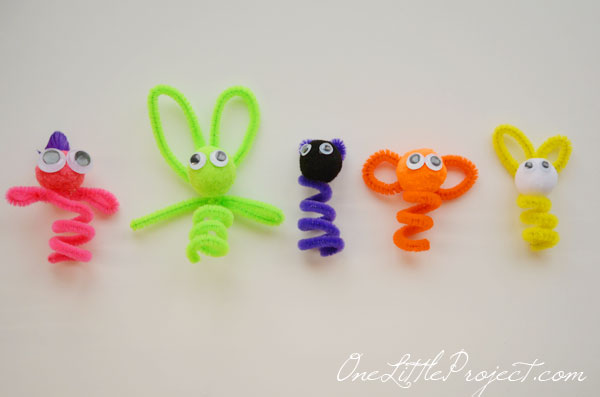 Создание весёлых человечков. Это так легко сделать. Возьмите проволоку, и крутите её вокруг пальца.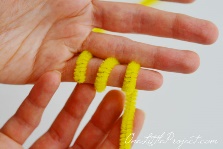 Вертите так плотно, как только можете – помните, что пальцы детей гораздо меньше, чем пальцы у взрослых.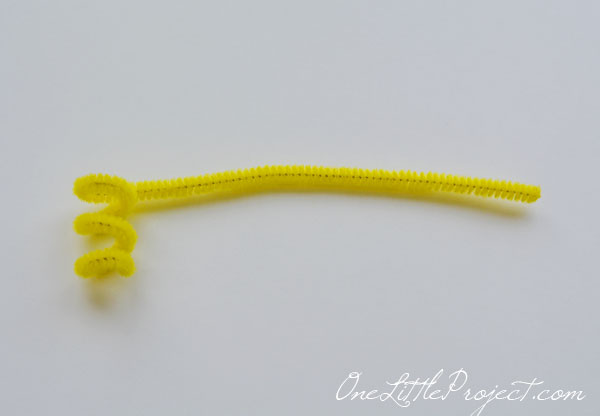 Оставшийся конец проволоки, согнуть в петлю и сделать первое ухо. Затем согнуть и отдохнуть второе ухо.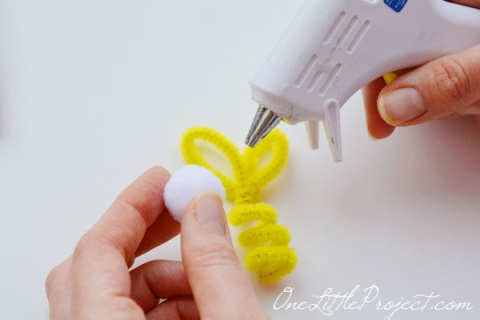 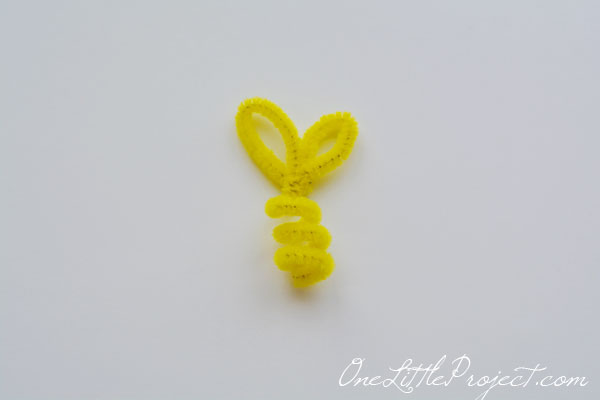 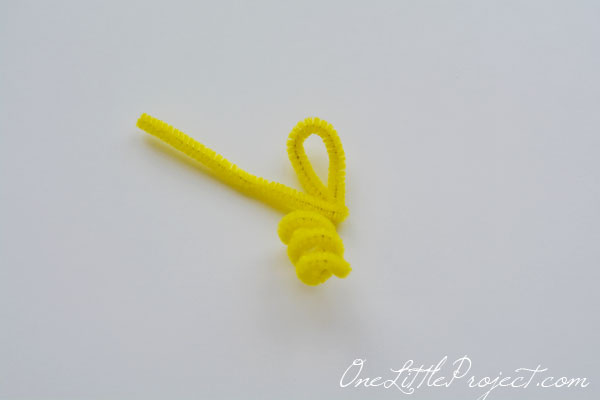 Берём белый клей, чтобы приклеить помпоны. помещаем каплю клея на помпон и прикрепим его к проволоке. В течение 30 секунд он готов.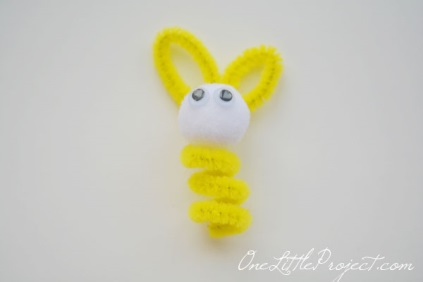 Точно также приклеиваются глаза.Вот фото задней части. Ничего особенного, но чисто и аккуратно.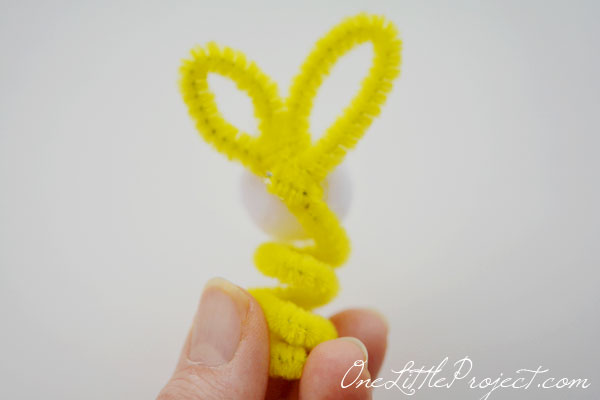 Можно поэкспериментировать с цветами и формами: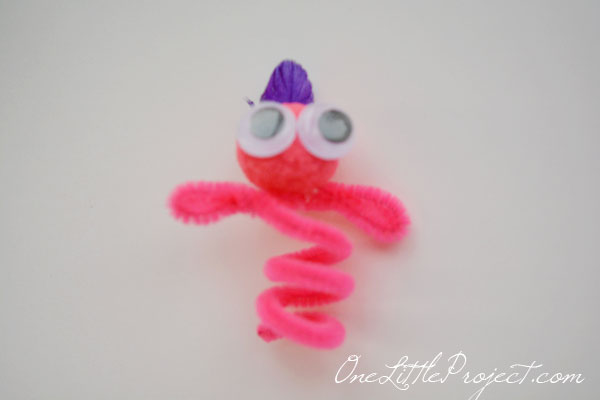 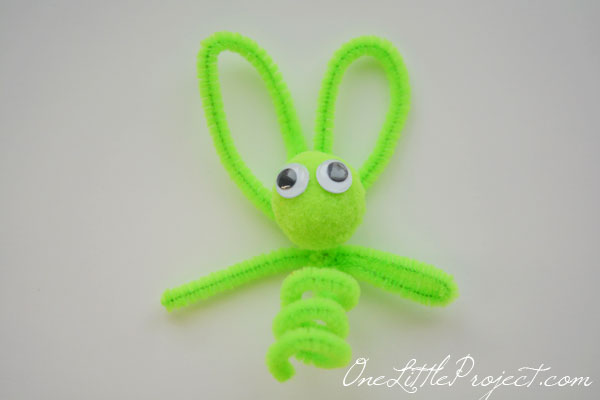 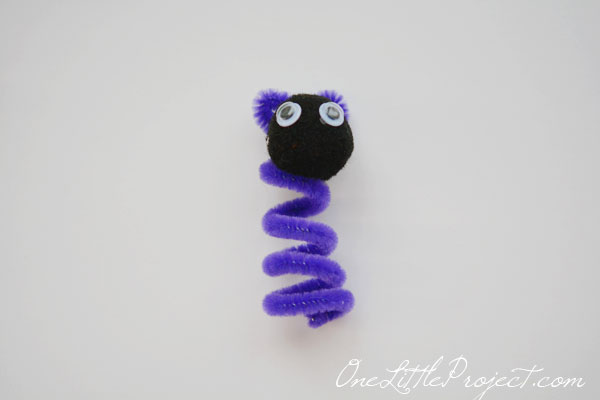 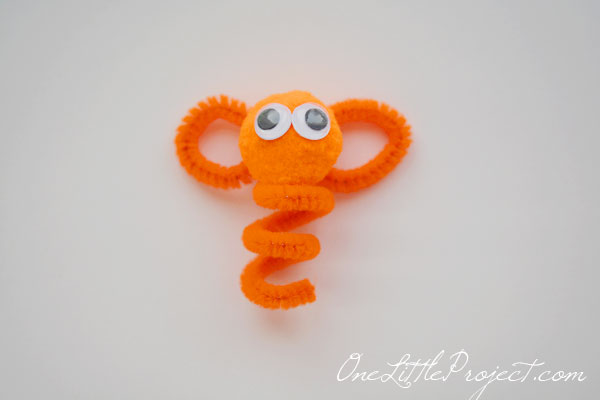 Изготовление этих простых пальчиковых кукол займет менее 10 минут. Ваши дети будут играть с восторгом готовыми куклами.  Это веселый и простой способ провести выходные.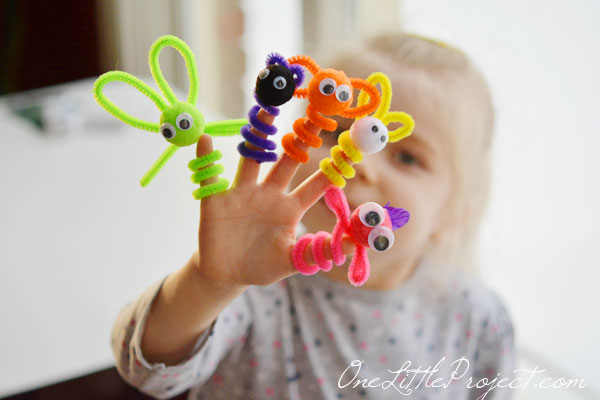 